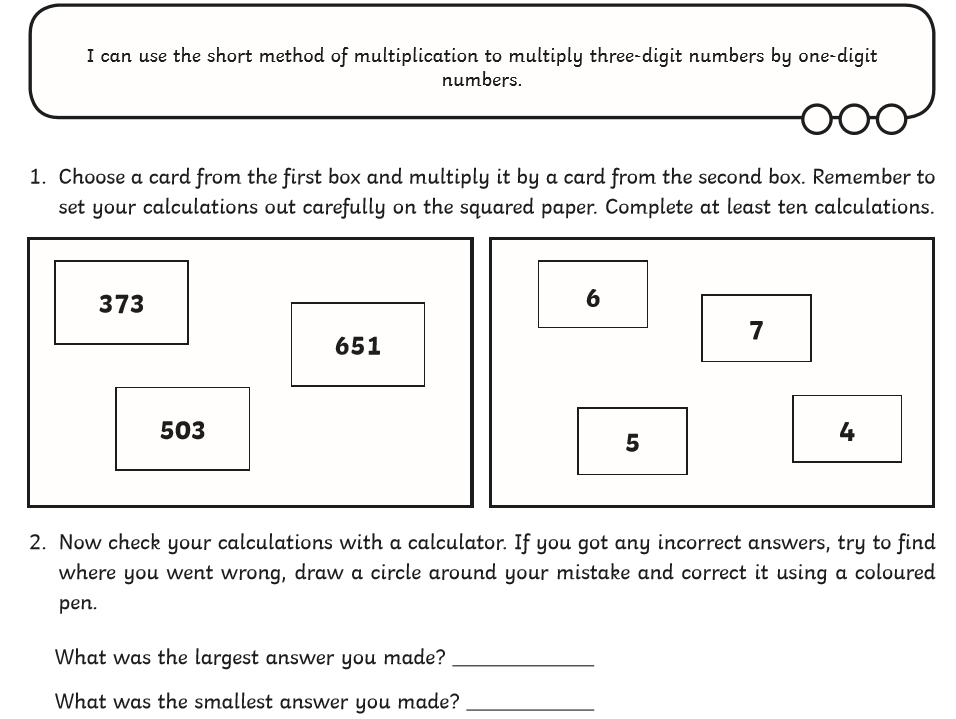 Possible answers:373 x 6 = 2238		373 x 7 = 2611		373 x 5 = 1865 		373 x 4 = 1492		651 x 6 = 3906		651 x 7 = 4557651 x 5 = 3255		651 x 4 = 2604		503 x 6 = 3018503 x 7 = 3521		503 x 5 = 2515		503 x 4 = 2012The largest possible answer was 651 x 7 = 4557The smallest possible answer was 373 x 4 = 1492